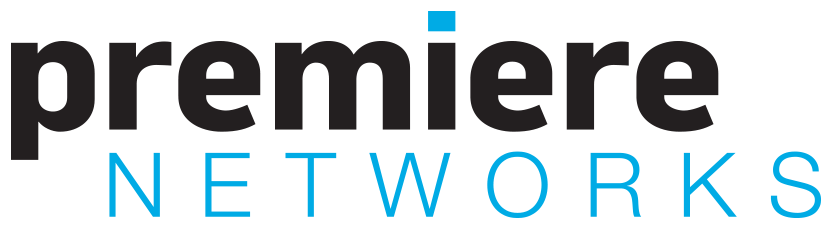 BEN FERGUSONBIOGRAPHYBen Ferguson is a leading national radio personality and one of America’s leading political commentators. Ferguson is host of the Premiere Networks-syndicated weekend program, “The Ben Ferguson Show.”  Every week, callers from all over America tune in to discuss the latest news and events affecting our world. Featuring the biggest topics in news and politics of the day, Ferguson’s unique takes and informative, exciting conversations have made “The Ben Ferguson Show” one of the most-listened-to live weekend call-in shows. Launched in 2001, the program airs live on Sundays from 7 - 10 p.m. ET and can be heard on more than 50 stations nationwide, including markets such as Dallas, Miami, Minneapolis, Denver and Baltimore.Ferguson is also host of the daily “Ben Ferguson Podcast”, one of the fastest-growing conservative podcasts in the country.  Each day, Ben goes beyond the headlines to share his takes on the latest news and information Americans need to know - from politics and current affairs to popular culture. New episodes are available Sundays through Fridays on iHeartRadio and everywhere podcast are heard. 

Additionally, Ferguson hosts mornings and afternoons, 7 - 9 a.m. and 5 - 6 p.m., on 600 WREC in Memphis, Tenn.When he’s not on the radio, Ferguson serves as a CNN political commentator, a post he’s held for the past seven years, and he’s also an American commentator on ITV’s “Good Morning Britain.From 2012 to 2015, Ferguson hosted the #1 mid-morning radio show from 9 - 11 a.m. on weekdays in Dallas, Texas on WBAP-AM. He began his radio career in his hometown of Memphis, Tenn., at the age of 13, which made him the youngest radio talk show host in the country when the national show debuted in 2004 and the youngest nationally-syndicated host at the age of 20. His first book, a political work, “It’s My America, Too,” published by William Morris/Harper Collins in 2004 was named "a top choice read" by USA Today. For more information, please visit https://www.benfergusonshow.com/.  Fans can also connect with Ferguson on Facebook and Twitter.  # # #